7. Ders: Ermenice Harflerin YazımıMATBU VE EL YAZISI HARFLERŞimdiye kadar öğrendiğiniz harfleri aşağıya yazınız:……………………………………………………………………………………………………………………………………………………………………………………………………………………………………………………………………………………………………………………………………………………………………………………………………………………………………………………………………………………………………………………………………………………………………………………………………………………………………………………………………………………………………………………………………………………………………………………………………………………………………………………………………………………………Aşağıdaki metni inceleyiniz ve öğrendiğiniz matbu harfleri işaretleyiniz. (Bütün harflerin yazımını biliyorsanız metnin tümünü yazınız.)Համբարձումը երազում է նկարիչ դառնալ: Նա արդեն նկարում է ջրաներկով, գունավոր մատիտներով և նուրբ վրձնով: Հորեղբայրը նրան նվիրել է վարդագույն, ծիրանագույն, մուգ կանաչ և դարչնագույն յուղաներկեր:Aşağıdaki metni inceleyiniz ve öğrendiğiniz matbu harfleri işaretleyiniz. (Bütün harflerin yazımını biliyorsanız metnin tümünü büyük harflerle yazınız.)ՀԱՄԲԱՐՁՈՒՄԸ ԵՐԱԶՈՒՄ Է ՆԿԱՐԻՉ ԴԱՌՆԱԼ: ՆԱ ԱՐԴԵՆ ՆԿԱՐՈՒՄ Է ՋՐԱՆԵՐԿՈՎ, ԳՈՒՆԱՎՈՐ ՄԱՏԻՏՆԵՐՈՎ ԵՎ ՆՈՒՐԲ ՎՐՁՆՈՎ: ՀՈՐԵՂԲԱՅՐԸ ՆՐԱՆ ՆՎԻՐԵԼ Է ՎԱՐԴԱԳՈՒՅՆ,ԾԻՐԱՆԱԳՈՒՅՆ, ՄՈՒԳ ԿԱՆԱՉ ԵՎ ԴԱՐՉՆԱԳՈՒՅՆ ՅՈՒՂԱՆԵՐԿԵՐ:Matbu Matbu Türkçe OkunuşuEl yazısıSıraBüyük HarfKüçük HarfTürkçe OkunuşuBüyük ve Küçük Harf26Պպ(p)27Ջջ(c)28Սս(s)29Վվ(v)30Տտ(t)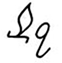 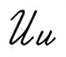 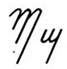 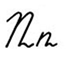 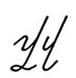 